永谷地区一人暮らし高齢者　食事会＆芋ほり　体験レポート広報誌からこんにちは♪生活支援コーディネーターの小山です。秋晴れの心地よい11月9日（土）、毎年恒例、永谷地区民生委員児童委員主催『一人暮らし高齢者食事会/芋ほり』が開催されました。天候に恵まれたこともあり、当日の参加は約60名！例年以上に男性の参加も多くみられました。今年は、荒天が続き、芋の出来が心配でしたが・・・台風に負けず、準備してくださったおかげで、やや小ぶりながらたくさんのお芋を収穫できました。（何度か種イモが流されてしまったりという被害もあったそうです）このようなイベントも、参加者を思って準備くださる皆さんあってのモノ！あらためて感謝いたします。話は戻りまして、芋ほり終了後はみんな楽しみにしている食事会です。前日から準備を進め、赤飯に大学芋、具沢山のけんちん汁もついて豪華なお弁当♪久しぶりに会ったお友達とも会話が弾みます。食後には日本舞踊の出し物あり、ケアプラザからのお得な情報も聞けて、大満足なイベントでした。日頃、地域の行事に参加することが難しい方も、是非一度参加してみてはいかがでしょう。楽しいひと時と、おいしい食事、更には新たなお友達との出会いが待っているかもしれません。次回は6月に渡戸自治会館で開催予定です。皆さんのご参加お待ちしています♪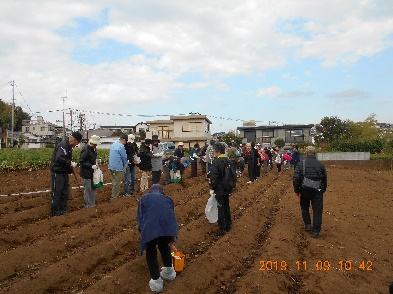 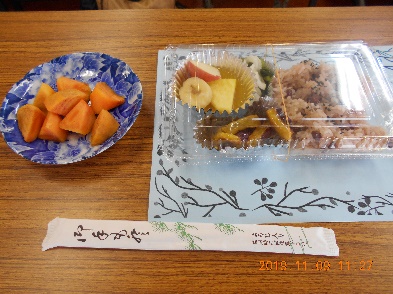 神奈川県立精神医療センター共同企画　特別講演会『認知症の人を 支える介護と医療』Ｗｉｔｈ　コグニサイズ体験２月22日（土）10時～11時40分会場：永谷地区センター中会議室にて主催：芹が谷地域ケアプラザ・神奈川県立精神医療センター　共催：永谷地区センター詳細は次号の芹芹通信をご参照ください！1月のドレミファクラブ日程・時間変更のお知らせ1月のドレミファクラブは施設の都合上、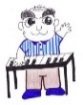 1月9日（木）13：00～14：30の開催となります。お間違いのないようお願いいたします。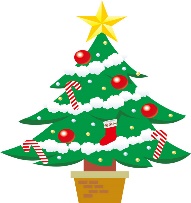 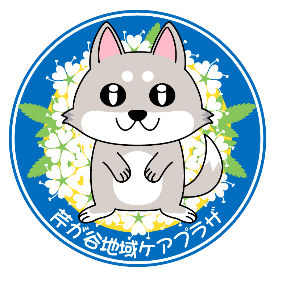 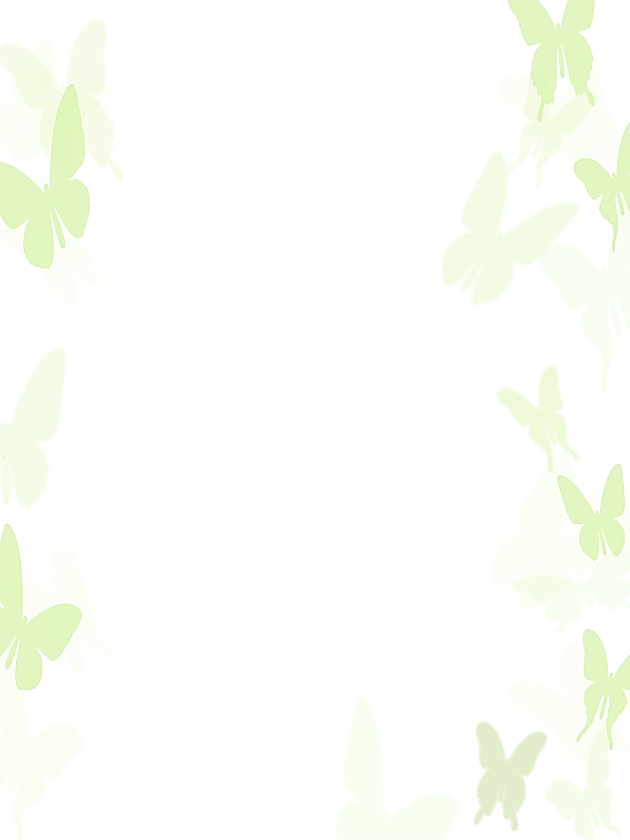 第3回せりがや健康フェスタ『坂の多い街で暮らしていくために』特別講演　～認知症が自分事になった時に慌てないために～講師：太田由美（恒春ノ郷　認知症看護認定看護師）講師：宝田信子（リハパーク舞岡　療養長）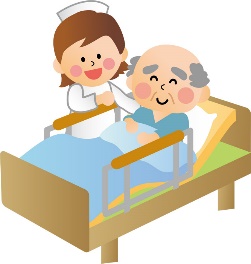 講師：加野島智恵子（恒春の丘　看護課長）体験ブース　介護用品/車椅子等体験ブース協力：（株）イノベイションオブメディカルサービス予約不要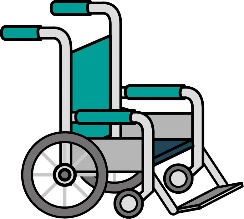 日時：２月８日（土）10時～13時会場：横浜市芹が谷地域ケアプラザ年末年始休館のお知らせ！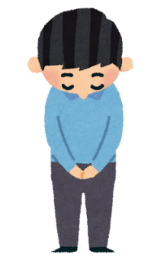 年末年始の12月29日～1月3日は芹が谷地域ケアプラザは休館になります。相談や部屋利用、優先予約は1月4日からとなりますので、お間違いのないようお願いいたします。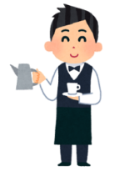 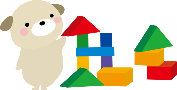 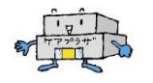 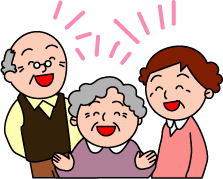 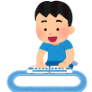 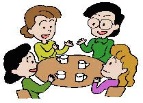 日月火水木金土１２月１日団体優先予約２日３日親子リトミック⑤健康囲碁４日たんぽぽミニXmas会いこい場5日ドレミファ倶楽部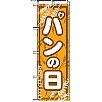 ６日７日カフェ８日９日１０日虹の会ミドルリフレッシュ１１日たんぽぽ１２日ｑｑ1３日１４日カフェ１５日芹が谷　ステーション１６日１７日親子リトミック⑥「ほっ」と健康囲碁１８日たんぽぽ町のお医者さんと語ろういこい場１９日大掃除２０日レコード喫茶２１日カフェ2２日２３日施設点検日休館２４日ミドルリフレッシュ２５日虹の会２６日２７日２８日２９日１月４日団体優先予約５日６日やさしいヨガ①７日健康囲碁８日９日※ドレミファ倶楽部１０日虹の会１１日カフェ１２日１３日１４日ミドルリフレッシュ１５日たんぽぽいこい場町のお医者さんと語ろう１６日1７日１８日カフェ１９日芹が谷　ステーション２０日やさしいヨガ②２１日「ほっ」と健康囲碁２２日たんぽぽ２３日２４日レコード喫茶２５日虹の会2６日２７日施設点検日休館２８日ミドルリフレッシュ２９日たんぽぽ３０日３１日２月１日団体優先予約団体交流会２月２日３日４日５日6日７日８日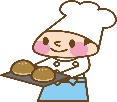 